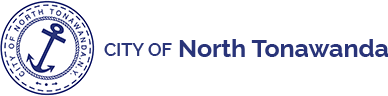 The following meeting has been scheduled for Wednesday, October 19, 2022:7:00 pm 	City Charter Revision Committee in the Common Council ChambersMeeting Agenda:Welcome/IntroductionIdentification of RolesProcessReview of TimelineDiscussion of 2021 Summary of Charter Review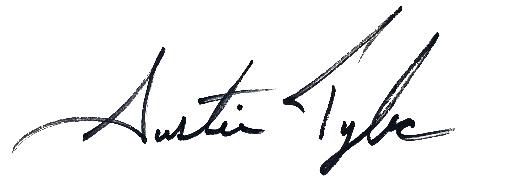 Respectfully submitted, Austin TylecMayor